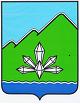 АДМИНИСТРАЦИЯ ДАЛЬНЕГОРСКОГО ГОРОДСКОГО ОКРУГАПРИМОРСКОГО КРАЯ ПОСТАНОВЛЕНИЕ   _________________                        г. Дальнегорск                                № ________О внесении изменений в постановление администрации 
Дальнегорского городского округа от 24.03.2017 № 152-па«О реализации на территории Дальнегорского 
городского округа приоритетного проекта 
«Формирование комфортной городской среды» 
На основании Федерального закона от 06.10.2003 № 131-ФЗ «Об общих принципах организации местного самоуправления в Российской Федерации», постановления Администрации Приморского края от 01.02.2019 № 48-па «Об утверждении Порядка отбора общественных территорий, подлежащих благоустройству в первоочередном порядке в рамках реализации муниципальных программ (подпрограмм) формирования современной городской среды», постановления Администрации Приморского края от 31.08.2017 № 356-па «Об утверждении государственной программы Приморского края «Формирование современной городской среды муниципальных образований Приморского края» на 2018-2024 годы», постановления администрации Дальнегорского городского округа от 14.09.2017 № 548-па «Об утверждении муниципальной программы «Формирование современной городской среды Дальнегорского городского округа» на 2018-2024 годы», Устава Дальнегорского городского округа, администрация Дальнегорского городского округаПОСТАНОВЛЯЕТ:Внести в постановление администрации Дальнегорского городского округа от 24.03.2017 № 152-па «О реализации на территории Дальнегорского городского округа приоритетного проекта «Формирование комфортной городской среды» (с изменениями от 20.12.2019 № 1135-па, от 11.02.2020 № 109-па, от 04.03.2020, № 206-па, от 20.07.2020 № 661-па, от 20.08.2020 № 762-па, от 15.01.2021 № 16-па, от 02.02.2021 № 82-па) следующие изменения:состав общественной комиссии по реализации муниципальной программы «Формирование современной городской среды Дальнегорского городского округа» на 2018-2024 годы» изложить в новой редакции, в соответствии с приложением 1 к настоящему постановлению;заголовок и текстовую часть приложения 2 «Порядок и сроки включения дворовых территорий многоквартирных домов в подпрограмму «1000 дворов на территории Дальнегорского городского округа на 2019-2024 годы» муниципальной программы «Формирование современной городской среды Дальнегорского городского округа» на 2018 - 2024 годы» изложить в новой редакции в соответствии с приложением 2 к настоящему постановлению;3) заголовок и текстовую часть приложения 3 «Порядок и сроки представления, рассмотрения и оценки предложений граждан, организаций о включении в программу «Формирование современной городской среды Дальнегорского городского округа» на 2018 - 2024 годы» наиболее посещаемой муниципальной территории общего пользования Дальнегорского городского округа» изложить в новой редакции в соответствии с приложением 3 к настоящему постановлению.             2. Опубликовать настоящее постановление в газете «Трудовое слово» и разместить на официальном сайте Дальнегорского городского округа. Глава Дальнегорского                                                                       городского округа                                                                                     А.М. ТеребиловСОСТАВ общественной комиссии по  реализации муниципальной программы «Формирование современной городской среды Дальнегорского 
городского округа» на 2018 - 2024 годы                  Приложение 1к постановлению администрацииДальнегорского городского округаот ____________   № _______Рябов Эдуард Юрьевич-заместитель главы администрации Дальнегорского городского округа, председатель комиссии;Баркаева  Юлия Николаевна-начальник отдела архитектуры и строительства администрации Дальнегорского городского округа, заместитель председателя комиссии;Топорова Екатерина Сергеевна-ведущий специалист 1 разряда отдела жизнеобеспечения администрации Дальнегорского городского округа, секретарь комиссии.Члены комиссии:Артемьева
Светлана Викторовна-депутат Думы Дальнегорского городского округа, член комитета по местному самоуправлению и законности;                                               по бюджету и экономической политике;Бабусова Наталья Борисовна-- депутат Думы Дальнегорского городского округа, член комитета по местному самоуправлению и законности;Выголов Григорий Михайлович-председатель общественной организации «Совет ветеранов войны, труда, вооружённых сил и                                                 правоохранительных органов г.Дальнегорска»;Игумнова Надежда Олеговна-- начальник отдела жизнеобеспечения администрацииДальнегорского городского округа;КонстантиноваТатьяна Витальевна-главный специалист 1 разряда отдела жизнеобеспечения администрации Дальнегорского  городского округа;Краснов Денис Сергеевич-руководитель комитета информатизации и телекоммуникации Молодёжного правительства                                                  Приморского края;Макарова  Наталия Александровна                            -председатель Дальнегорского городского общества инвалидов;Тютюник       Антон Геннадьевич-заместитель председателя Думы Дальнегорского городского, член комитета по городскому хозяйству;ЧерепкинАлексей Михайлович-эксперт Регионального отделения Общероссийскогообщественного движения «НАРОДНЫЙ ФРОНТ «ЗАРОССИЮ» в Приморском крае;Язвенко 
Василий Иванович-представитель партии «Единая Россия».